 JAVNO KOMUNALNO PREDUZEĆE			OB 12“VODOVOD I KANALIZACIJA” d.o.o. 		rev.01.08.12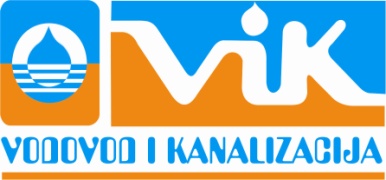 Kulište br. 2, Velika KladušaPreduzeće za proizvodnju i distribuciju vodePDV: 2634347470001Tel: +387 (0) 37 / 770-164 							                  Broj: _____________/18.                                                                                               
Fax: +387 (0) 37 / 772-164                                                                                                                                  Datum : __________ / 18.____________________________________________________________________________________________Na osnovu Odluke direktora društva JKP "Vodovod i kanalizacija" d.o.o. Velika Kladuša  broj: 1101-02/18 od 17.12.2018. godine, a  u  skladu sa odrebama člana 37. Statuta JKP "Vodovod i kanalizacija" d.o.o. Velika Kladuša, te člana 4 Pravilnika o radu JKP „Vodovod i kanalizacija“ d.o.o. Velika Kladuša, direktor raspisuje:K O N K U R SZA PRIJEM UPOSLENIKA NA ODREĐENO I NA NEODREDJENO VRIJEMERaspisuje se konkurs za prijem u radni odnos:Materijalni knjigovođa   ............................................................  1   IZVRŠILACStrojar .......................................................................................   1  IZVRŠILACZa poziciju 1. Radni odnos se zasniva na određeno vrijeme. Period  trajanja ugovora 12 mjeseci od dana zaključenja.Za poziciju 2.Radni odnos se zasniva na neodređeno vrijeme. OPIS POSLOVAOpis poslova: vrši unos (knjiženje) financijske dokumentacije te ispis i odlaganje dokumentacije, vrši usaglašavanje i analizu obaveza i potraživanja, pravi i dostavlja IOS-e, vodi računa i odgovara za tačnost i ažurnost knjiženja te urednost i kompletnost knjigovodstvene dokumentacije, vrši knjiženje ulaznik faktura, KUF-a, usaglašava stanje obaveza prema dobavljačima, vodi evidenciju stalnih sredstava, vrši financijsko zaprimanje materijala za skladište, vrši pripremne radnje za izradu polugodišnjih i godišnjih obračuna te financijskih planova i izvještaja, obavlja poslove plaćanja preko poslovnih banaka; obavlja i druge poslove po nalogu direktora i šefa službe.Opis poslova: rukuje bagerom, dizalicom, rovo-kopačem i drugim teškim građevinskim i komunalnim strojevima i uređajima, vodi brigu o čistoći i ispravnosti stroja kojim rukuje, na kraju sezone konzervira stroj, a početkom sezone vrši dekonzervaciju, vrši pripremne radove na gradilištu, uredno popunjava radne naloge, prema potrebi vrši poslove vozača i mehaničara te obavlja i druge poslove po nalogu direktora i poslovođe. Za poziciju 1. i poziciju  2.	KANDIDAT TREBA ISPUNJAVATI OPĆE USLOVE:da je stariji od 18 godinada je državljanin BiHda se protiv njega ne vodi krivični postupak i da nije kažnjavanoPOSEBNI USLOVIPozija 1. Da ima završenu SSS ekonomskog smjeraDa posjeduje 6 mjeseci radnog iskustva Poznavanje rada na računaruPozicija 2. Da ima završenu SSSDa posjeduje Uvjerenje o obuci za rukovaoca građevinskim mašinamaDa posjeduje 1 godinu radnog iskustvaUZ PRIJAVU KANDIDATI SU DUŽNI DOSTAVITIbiografijuuvjerenje o završenoj stručnoj spremi (ovjerena kopija diplome)dokaz o radnom iskustvu (potvrda ili uvjerenje poslodavca)uvjerenje o državljanstvuuvjerenje da nije kažnjavan (MUP)  i da se protiv njega ne vodi krivični postupak ( izdaje Sud)Uvjerenje o poznavanju rada na računaru (za poziciju br. 1)Uvjerenje o obuci za rukovaoca građevinskim mašinama ( za poziciju br. 2)Prijave sa dokumenatacijom slati na adresu Ul. Kulište br. 2,  Velika Kladuša, 77230  Velika Kladuša sa naznakom «Prijava na konkurs «.Rok za podnošenje prijava je 8  dana od dana objave nna web stranici preduzeća. Nepotpune i neblagovremene prijave se neće uzimati u razmatranje. Kandidati koji budu ispunjavali uvjete biće pozvani na testiranje i razgovor.							                 Direktor:				                                                         Kekić Edin,dipl.ing.________________________________________________________________________________________________________Web: www.vik-kladusa.ba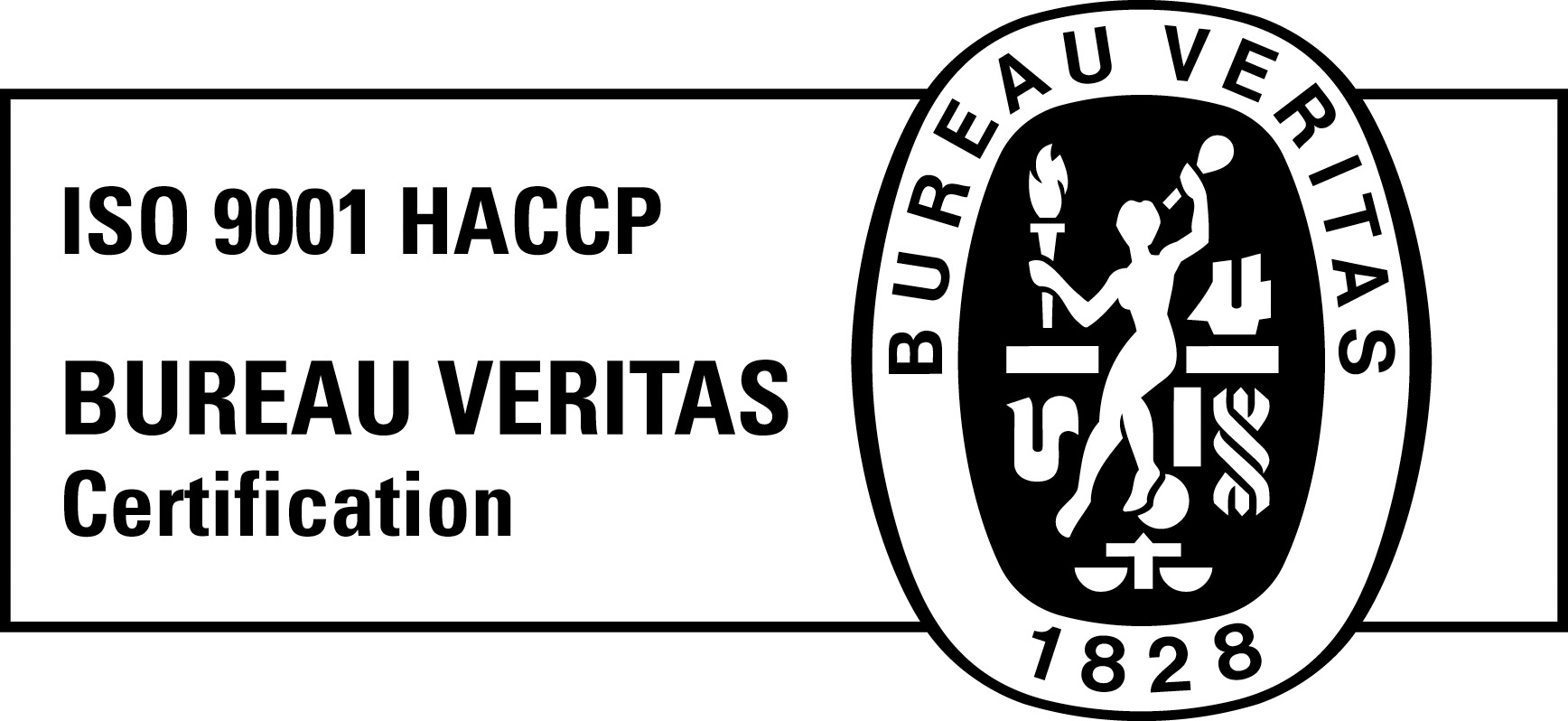 e-mail:vik@vik-kladusa.ba